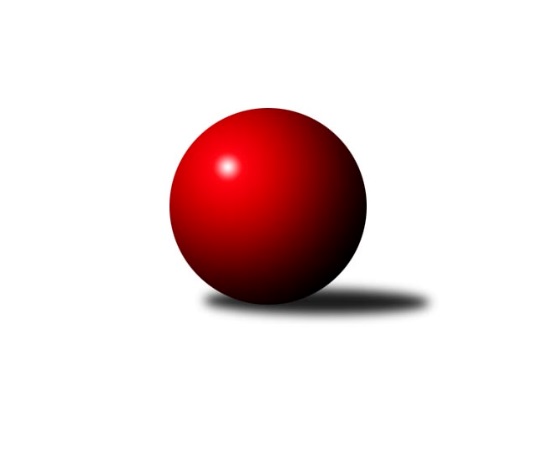 Č.1Ročník 2021/2022	16.5.2024 1. KLZ 2021/2022Statistika 1. kolaTabulka družstev:		družstvo	záp	výh	rem	proh	skore	sety	průměr	body	plné	dorážka	chyby	1.	SKK Náchod	1	1	0	0	8.0 : 0.0 	(21.0 : 3.0)	3561	2	2287	1274	14	2.	KK Slovan Rosice	1	1	0	0	7.0 : 1.0 	(16.5 : 7.5)	3390	2	2254	1136	17	3.	KK Konstruktiva Praha	1	1	0	0	6.0 : 2.0 	(12.0 : 12.0)	3292	2	2237	1055	36	4.	TJ Valašské Meziříčí	1	1	0	0	5.0 : 3.0 	(12.5 : 11.5)	3266	2	2198	1068	32	5.	KK Slavia Praha	1	1	0	0	5.0 : 3.0 	(11.5 : 12.5)	3453	2	2249	1204	16	6.	KC Zlín	1	0	0	1	3.0 : 5.0 	(12.5 : 11.5)	3427	0	2321	1106	28	7.	SKK Rokycany	1	0	0	1	3.0 : 5.0 	(11.5 : 12.5)	3260	0	2190	1070	27	8.	KK Blansko	1	0	0	1	2.0 : 6.0 	(12.0 : 12.0)	3260	0	2220	1040	36	9.	TJ Spartak Přerov	1	0	0	1	1.0 : 7.0 	(7.5 : 16.5)	3134	0	2125	1009	40	10.	KK Jihlava	1	0	0	1	0.0 : 8.0 	(3.0 : 21.0)	3212	0	2179	1033	34Tabulka doma:		družstvo	záp	výh	rem	proh	skore	sety	průměr	body	maximum	minimum	1.	SKK Náchod	1	1	0	0	8.0 : 0.0 	(21.0 : 3.0)	3561	2	3561	3561	2.	KK Slovan Rosice	1	1	0	0	7.0 : 1.0 	(16.5 : 7.5)	3390	2	3390	3390	3.	TJ Valašské Meziříčí	1	1	0	0	5.0 : 3.0 	(12.5 : 11.5)	3266	2	3266	3266	4.	KK Slavia Praha	1	1	0	0	5.0 : 3.0 	(11.5 : 12.5)	3453	2	3453	3453	5.	KC Zlín	0	0	0	0	0.0 : 0.0 	(0.0 : 0.0)	0	0	0	0	6.	KK Jihlava	0	0	0	0	0.0 : 0.0 	(0.0 : 0.0)	0	0	0	0	7.	KK Konstruktiva Praha	0	0	0	0	0.0 : 0.0 	(0.0 : 0.0)	0	0	0	0	8.	SKK Rokycany	0	0	0	0	0.0 : 0.0 	(0.0 : 0.0)	0	0	0	0	9.	TJ Spartak Přerov	0	0	0	0	0.0 : 0.0 	(0.0 : 0.0)	0	0	0	0	10.	KK Blansko	1	0	0	1	2.0 : 6.0 	(12.0 : 12.0)	3260	0	3260	3260Tabulka venku:		družstvo	záp	výh	rem	proh	skore	sety	průměr	body	maximum	minimum	1.	KK Konstruktiva Praha	1	1	0	0	6.0 : 2.0 	(12.0 : 12.0)	3292	2	3292	3292	2.	KK Slovan Rosice	0	0	0	0	0.0 : 0.0 	(0.0 : 0.0)	0	0	0	0	3.	SKK Náchod	0	0	0	0	0.0 : 0.0 	(0.0 : 0.0)	0	0	0	0	4.	TJ Valašské Meziříčí	0	0	0	0	0.0 : 0.0 	(0.0 : 0.0)	0	0	0	0	5.	KK Blansko	0	0	0	0	0.0 : 0.0 	(0.0 : 0.0)	0	0	0	0	6.	KK Slavia Praha	0	0	0	0	0.0 : 0.0 	(0.0 : 0.0)	0	0	0	0	7.	KC Zlín	1	0	0	1	3.0 : 5.0 	(12.5 : 11.5)	3427	0	3427	3427	8.	SKK Rokycany	1	0	0	1	3.0 : 5.0 	(11.5 : 12.5)	3260	0	3260	3260	9.	TJ Spartak Přerov	1	0	0	1	1.0 : 7.0 	(7.5 : 16.5)	3134	0	3134	3134	10.	KK Jihlava	1	0	0	1	0.0 : 8.0 	(3.0 : 21.0)	3212	0	3212	3212Tabulka podzimní části:		družstvo	záp	výh	rem	proh	skore	sety	průměr	body	doma	venku	1.	SKK Náchod	1	1	0	0	8.0 : 0.0 	(21.0 : 3.0)	3561	2 	1 	0 	0 	0 	0 	0	2.	KK Slovan Rosice	1	1	0	0	7.0 : 1.0 	(16.5 : 7.5)	3390	2 	1 	0 	0 	0 	0 	0	3.	KK Konstruktiva Praha	1	1	0	0	6.0 : 2.0 	(12.0 : 12.0)	3292	2 	0 	0 	0 	1 	0 	0	4.	TJ Valašské Meziříčí	1	1	0	0	5.0 : 3.0 	(12.5 : 11.5)	3266	2 	1 	0 	0 	0 	0 	0	5.	KK Slavia Praha	1	1	0	0	5.0 : 3.0 	(11.5 : 12.5)	3453	2 	1 	0 	0 	0 	0 	0	6.	KC Zlín	1	0	0	1	3.0 : 5.0 	(12.5 : 11.5)	3427	0 	0 	0 	0 	0 	0 	1	7.	SKK Rokycany	1	0	0	1	3.0 : 5.0 	(11.5 : 12.5)	3260	0 	0 	0 	0 	0 	0 	1	8.	KK Blansko	1	0	0	1	2.0 : 6.0 	(12.0 : 12.0)	3260	0 	0 	0 	1 	0 	0 	0	9.	TJ Spartak Přerov	1	0	0	1	1.0 : 7.0 	(7.5 : 16.5)	3134	0 	0 	0 	0 	0 	0 	1	10.	KK Jihlava	1	0	0	1	0.0 : 8.0 	(3.0 : 21.0)	3212	0 	0 	0 	0 	0 	0 	1Tabulka jarní části:		družstvo	záp	výh	rem	proh	skore	sety	průměr	body	doma	venku	1.	KK Slavia Praha	0	0	0	0	0.0 : 0.0 	(0.0 : 0.0)	0	0 	0 	0 	0 	0 	0 	0 	2.	KK Konstruktiva Praha	0	0	0	0	0.0 : 0.0 	(0.0 : 0.0)	0	0 	0 	0 	0 	0 	0 	0 	3.	KC Zlín	0	0	0	0	0.0 : 0.0 	(0.0 : 0.0)	0	0 	0 	0 	0 	0 	0 	0 	4.	KK Jihlava	0	0	0	0	0.0 : 0.0 	(0.0 : 0.0)	0	0 	0 	0 	0 	0 	0 	0 	5.	SKK Náchod	0	0	0	0	0.0 : 0.0 	(0.0 : 0.0)	0	0 	0 	0 	0 	0 	0 	0 	6.	SKK Rokycany	0	0	0	0	0.0 : 0.0 	(0.0 : 0.0)	0	0 	0 	0 	0 	0 	0 	0 	7.	KK Blansko	0	0	0	0	0.0 : 0.0 	(0.0 : 0.0)	0	0 	0 	0 	0 	0 	0 	0 	8.	TJ Valašské Meziříčí	0	0	0	0	0.0 : 0.0 	(0.0 : 0.0)	0	0 	0 	0 	0 	0 	0 	0 	9.	TJ Spartak Přerov	0	0	0	0	0.0 : 0.0 	(0.0 : 0.0)	0	0 	0 	0 	0 	0 	0 	0 	10.	KK Slovan Rosice	0	0	0	0	0.0 : 0.0 	(0.0 : 0.0)	0	0 	0 	0 	0 	0 	0 	0 Zisk bodů pro družstvo:		jméno hráče	družstvo	body	zápasy	v %	dílčí body	sety	v %	1.	Martina Hrdinová 	SKK Náchod 	1	/	1	(100%)	4	/	4	(100%)	2.	Šárka Majerová 	SKK Náchod 	1	/	1	(100%)	4	/	4	(100%)	3.	Nikola Tatoušková 	KK Slovan Rosice 	1	/	1	(100%)	4	/	4	(100%)	4.	Olga Hejhalová 	KK Slavia Praha 	1	/	1	(100%)	4	/	4	(100%)	5.	Lucie Nevřivová 	KK Blansko  	1	/	1	(100%)	4	/	4	(100%)	6.	Naděžda Novotná 	KK Konstruktiva Praha  	1	/	1	(100%)	4	/	4	(100%)	7.	Simona Koutníková 	SKK Rokycany 	1	/	1	(100%)	3	/	4	(75%)	8.	Kateřina Majerová 	SKK Náchod 	1	/	1	(100%)	3	/	4	(75%)	9.	Eliška Boučková 	SKK Náchod 	1	/	1	(100%)	3	/	4	(75%)	10.	Dita Trochtová 	KC Zlín 	1	/	1	(100%)	3	/	4	(75%)	11.	Dana Uhříková 	TJ Valašské Meziříčí 	1	/	1	(100%)	3	/	4	(75%)	12.	Natálie Trochtová 	KC Zlín 	1	/	1	(100%)	3	/	4	(75%)	13.	Michaela Bagári 	KC Zlín 	1	/	1	(100%)	3	/	4	(75%)	14.	Nikola Portyšová 	SKK Náchod 	1	/	1	(100%)	3	/	4	(75%)	15.	Andrea Axmanová 	KK Slovan Rosice 	1	/	1	(100%)	3	/	4	(75%)	16.	Natálie Topičová 	KK Slovan Rosice 	1	/	1	(100%)	3	/	4	(75%)	17.	Lucie Vaverková 	KK Slovan Rosice 	1	/	1	(100%)	3	/	4	(75%)	18.	Anna Mašlaňová 	TJ Spartak Přerov 	1	/	1	(100%)	3	/	4	(75%)	19.	Anna Štraufová 	KK Slovan Rosice 	1	/	1	(100%)	2.5	/	4	(63%)	20.	Klára Tobolová 	TJ Valašské Meziříčí 	1	/	1	(100%)	2.5	/	4	(63%)	21.	Helena Gruszková 	KK Slavia Praha 	1	/	1	(100%)	2.5	/	4	(63%)	22.	Marie Chlumská 	KK Konstruktiva Praha  	1	/	1	(100%)	2	/	4	(50%)	23.	Marie Olejníková 	TJ Valašské Meziříčí 	1	/	1	(100%)	2	/	4	(50%)	24.	Zdeňka Ševčíková 	KK Blansko  	1	/	1	(100%)	2	/	4	(50%)	25.	Vlasta Kohoutová 	KK Slavia Praha 	1	/	1	(100%)	2	/	4	(50%)	26.	Petra Najmanová 	KK Konstruktiva Praha  	1	/	1	(100%)	2	/	4	(50%)	27.	Linda Lidman 	SKK Rokycany 	1	/	1	(100%)	2	/	4	(50%)	28.	Lenka Findejsová 	SKK Rokycany 	1	/	1	(100%)	2	/	4	(50%)	29.	Edita Koblížková 	KK Konstruktiva Praha  	1	/	1	(100%)	2	/	4	(50%)	30.	Barbora Janyšková 	SKK Rokycany 	0	/	1	(0%)	2	/	4	(50%)	31.	Lucie Šťastná 	TJ Valašské Meziříčí 	0	/	1	(0%)	2	/	4	(50%)	32.	Martina Zimáková 	KC Zlín 	0	/	1	(0%)	2	/	4	(50%)	33.	Jana Čiháková 	KK Konstruktiva Praha  	0	/	1	(0%)	2	/	4	(50%)	34.	Dana Musilová 	KK Blansko  	0	/	1	(0%)	2	/	4	(50%)	35.	Nikola Tobolová 	TJ Valašské Meziříčí 	0	/	1	(0%)	2	/	4	(50%)	36.	Eva Wendl 	KK Blansko  	0	/	1	(0%)	2	/	4	(50%)	37.	Helena Daňková 	KK Blansko  	0	/	1	(0%)	2	/	4	(50%)	38.	Šárka Nováková 	TJ Spartak Přerov 	0	/	1	(0%)	1.5	/	4	(38%)	39.	Michaela Matlachová 	KC Zlín 	0	/	1	(0%)	1.5	/	4	(38%)	40.	Terezie Krákorová 	SKK Rokycany 	0	/	1	(0%)	1.5	/	4	(38%)	41.	Alena Kantnerová 	KK Slovan Rosice 	0	/	1	(0%)	1	/	4	(25%)	42.	Vladimíra Malinská 	KK Slavia Praha 	0	/	1	(0%)	1	/	4	(25%)	43.	Kateřina Fajdeková 	TJ Spartak Přerov 	0	/	1	(0%)	1	/	4	(25%)	44.	Monika Pavelková 	TJ Spartak Přerov 	0	/	1	(0%)	1	/	4	(25%)	45.	Zuzana Machalová 	TJ Spartak Přerov 	0	/	1	(0%)	1	/	4	(25%)	46.	Veronika Horková 	SKK Rokycany 	0	/	1	(0%)	1	/	4	(25%)	47.	Stanislava Ovšáková 	TJ Valašské Meziříčí 	0	/	1	(0%)	1	/	4	(25%)	48.	Lenka Concepción 	KK Jihlava 	0	/	1	(0%)	1	/	4	(25%)	49.	Petra Dočkalová 	KK Jihlava 	0	/	1	(0%)	1	/	4	(25%)	50.	Michaela Kučerová 	KK Slavia Praha 	0	/	1	(0%)	1	/	4	(25%)	51.	Šárka Marková 	KK Slavia Praha 	0	/	1	(0%)	1	/	4	(25%)	52.	Jana Braunová 	KK Jihlava 	0	/	1	(0%)	1	/	4	(25%)	53.	Karolína Derahová 	KK Jihlava 	0	/	1	(0%)	0	/	4	(0%)	54.	Eva Rosendorfská 	KK Jihlava 	0	/	1	(0%)	0	/	4	(0%)	55.	Pavla Žádníková 	KC Zlín 	0	/	1	(0%)	0	/	4	(0%)	56.	Hana Kovářová 	KK Konstruktiva Praha  	0	/	1	(0%)	0	/	4	(0%)	57.	Michaela Beňová 	TJ Spartak Přerov 	0	/	1	(0%)	0	/	4	(0%)	58.	Martina Melchertová 	KK Jihlava 	0	/	1	(0%)	0	/	4	(0%)Průměry na kuželnách:		kuželna	průměr	plné	dorážka	chyby	výkon na hráče	1.	SK Žižkov Praha, 1-4	3440	2285	1155	22.0	(573.3)	2.	SKK Nachod, 1-4	3386	2233	1153	24.0	(564.4)	3.	KK Blansko, 1-6	3276	2228	1047	36.0	(546.0)	4.	TJ Valašské Meziříčí, 1-4	3263	2194	1069	29.5	(543.8)	5.	KK Slovan Rosice, 1-4	3262	2189	1072	28.5	(543.7)Nejlepší výkony na kuželnách:SK Žižkov Praha, 1-4KK Slavia Praha	3453	1. kolo	Olga Hejhalová 	KK Slavia Praha	621	1. koloKC Zlín	3427	1. kolo	Helena Gruszková 	KK Slavia Praha	617	1. kolo		. kolo	Michaela Bagári 	KC Zlín	609	1. kolo		. kolo	Vlasta Kohoutová 	KK Slavia Praha	595	1. kolo		. kolo	Natálie Trochtová 	KC Zlín	585	1. kolo		. kolo	Michaela Matlachová 	KC Zlín	570	1. kolo		. kolo	Martina Zimáková 	KC Zlín	559	1. kolo		. kolo	Dita Trochtová 	KC Zlín	556	1. kolo		. kolo	Vladimíra Malinská 	KK Slavia Praha	551	1. kolo		. kolo	Pavla Žádníková 	KC Zlín	548	1. koloSKK Nachod, 1-4SKK Náchod	3561	1. kolo	Aneta Cvejnová 	SKK Náchod	628	1. koloKK Jihlava	3212	1. kolo	Eliška Boučková 	SKK Náchod	606	1. kolo		. kolo	Martina Hrdinová 	SKK Náchod	601	1. kolo		. kolo	Kateřina Majerová 	SKK Náchod	594	1. kolo		. kolo	Nikola Portyšová 	SKK Náchod	577	1. kolo		. kolo	Lenka Concepción 	KK Jihlava	568	1. kolo		. kolo	Petra Dočkalová 	KK Jihlava	563	1. kolo		. kolo	Šárka Majerová 	SKK Náchod	555	1. kolo		. kolo	Jana Braunová 	KK Jihlava	554	1. kolo		. kolo	Martina Melchertová 	KK Jihlava	528	1. koloKK Blansko, 1-6KK Konstruktiva Praha 	3292	1. kolo	Zdeňka Ševčíková 	KK Blansko 	576	1. koloKK Blansko 	3260	1. kolo	Edita Koblížková 	KK Konstruktiva Praha 	569	1. kolo		. kolo	Petra Najmanová 	KK Konstruktiva Praha 	564	1. kolo		. kolo	Dana Musilová 	KK Blansko 	562	1. kolo		. kolo	Lucie Nevřivová 	KK Blansko 	560	1. kolo		. kolo	Naděžda Novotná 	KK Konstruktiva Praha 	560	1. kolo		. kolo	Eva Wendl 	KK Blansko 	556	1. kolo		. kolo	Jana Čiháková 	KK Konstruktiva Praha 	542	1. kolo		. kolo	Marie Chlumská 	KK Konstruktiva Praha 	530	1. kolo		. kolo	Hana Kovářová 	KK Konstruktiva Praha 	527	1. koloTJ Valašské Meziříčí, 1-4TJ Valašské Meziříčí	3266	1. kolo	Lenka Findejsová 	SKK Rokycany	562	1. koloSKK Rokycany	3260	1. kolo	Marie Olejníková 	TJ Valašské Meziříčí	560	1. kolo		. kolo	Simona Koutníková 	SKK Rokycany	559	1. kolo		. kolo	Dana Uhříková 	TJ Valašské Meziříčí	558	1. kolo		. kolo	Veronika Horková 	SKK Rokycany	550	1. kolo		. kolo	Lucie Šťastná 	TJ Valašské Meziříčí	549	1. kolo		. kolo	Klára Tobolová 	TJ Valašské Meziříčí	541	1. kolo		. kolo	Linda Lidman 	SKK Rokycany	536	1. kolo		. kolo	Nikola Tobolová 	TJ Valašské Meziříčí	534	1. kolo		. kolo	Terezie Krákorová 	SKK Rokycany	531	1. koloKK Slovan Rosice, 1-4KK Slovan Rosice	3390	1. kolo	Natálie Topičová 	KK Slovan Rosice	598	1. koloTJ Spartak Přerov	3134	1. kolo	Nikola Tatoušková 	KK Slovan Rosice	596	1. kolo		. kolo	Lucie Vaverková 	KK Slovan Rosice	591	1. kolo		. kolo	Zuzana Machalová 	TJ Spartak Přerov	543	1. kolo		. kolo	Kateřina Fajdeková 	TJ Spartak Přerov	540	1. kolo		. kolo	Alena Kantnerová 	KK Slovan Rosice	538	1. kolo		. kolo	Andrea Axmanová 	KK Slovan Rosice	538	1. kolo		. kolo	Anna Mašlaňová 	TJ Spartak Přerov	531	1. kolo		. kolo	Anna Štraufová 	KK Slovan Rosice	529	1. kolo		. kolo	Šárka Nováková 	TJ Spartak Přerov	523	1. koloČetnost výsledků:	8.0 : 0.0	1x	7.0 : 1.0	1x	5.0 : 3.0	2x	2.0 : 6.0	1x